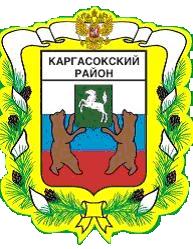 МУНИЦИПАЛЬНОЕ ОБРАЗОВАНИЕ «КАРГАСОКСКИЙ РАЙОН»ТОМСКАЯ ОБЛАСТЬАДМИНИСТРАЦИЯ КАРГАСОКСКОГО РАЙОНАУтвержденпостановлением АдминистрацииКаргасокского районаот 13.06.2013 № 160Приложение № 1Перечень программных мероприятийУтвержденпостановлением АдминистрацииКаргасокского районаот 13.06.2013 № 160Приложение № 2ОБЕСПЕЧЕНИЕ ДОЛГОСРОЧНОЙ МУНИЦИПАЛЬНОЙ ЦЕЛЕВОЙ ПРОГРАММЫ  ПОСТАНОВЛЕНИЕПОСТАНОВЛЕНИЕПОСТАНОВЛЕНИЕ13.06.2013№ 160с. КаргасокО внесении изменений в постановление Администрации Каргасокского района от 19.01.2011г. № 8 «Об утверждении  долгосрочной муниципальной целевой программы «Развитие здравоохранения муниципального образования «Каргасокский район»на 2011-2015 годы»В целях сохранения и укрепления здоровья населения Каргасокского районаПОСТАНОВЛЯЮ:1. Паспорт муниципальной долгосрочной целевой программы «Развитие здравоохранения муниципального образования «Каргасокский район» на 2011-2015 годы», утвержденный постановлением Администрации Каргасокского района от 19.01.20111 № 8 «Об утверждении  долгосрочной муниципальной целевой программы «Развитие здравоохранения муниципального образования «Каргасокский район» на 2011-2015 годы», изложить в новой редакции:2. Таблицу «Объем финансирования программы» изложить в новой редакции:                                                                                                                                                  (тыс. руб)Примечание: финансирование программы может быть изменено с учетом возможностей муниципального бюджета.3. Приложение № 1 «Перечень программных мероприятий» к долгосрочной муниципальной целевой программе «Развитие здравоохранения муниципального образования «Каргасокский район» на 2011-2015 годы», утвержденной Постановлением Администрации Каргасокского района от 19.01.2011 года № 8 «Об утверждении  долгосрочной муниципальной целевой программы «Развитие здравоохранения муниципального образования «Каргасокский район» на 2011-2015 годы», изложить в новой редакции согласно приложению № 1 к настоящему постановлению.4. Приложение № 4 «Обеспечение долгосрочной целевой программы» к долгосрочной муниципальной целевой программе «Развитие здравоохранения муниципального образования «Каргасокский район» на 2011-2015 годы», утвержденной Постановлением Администрации Каргасокского района от 19.01.2011 года № 8 «Об утверждении  долгосрочной муниципальной целевой программы «Развитие здравоохранения муниципального образования «Каргасокский район» на 2011-2015 годы», изложить в новой редакции согласно приложению № 2 к настоящему постановлению.5. Настоящее постановление опубликовать  в печатном издании «Вестник Администрации» и разместить на официальном сайте Администрации Каргасокского района в сети Интернет.Глава Каргасокского района                                                                       А.П. АщеуловАришин С.К.2-11-34с. КаргасокО внесении изменений в постановление Администрации Каргасокского района от 19.01.2011г. № 8 «Об утверждении  долгосрочной муниципальной целевой программы «Развитие здравоохранения муниципального образования «Каргасокский район»на 2011-2015 годы»В целях сохранения и укрепления здоровья населения Каргасокского районаПОСТАНОВЛЯЮ:1. Паспорт муниципальной долгосрочной целевой программы «Развитие здравоохранения муниципального образования «Каргасокский район» на 2011-2015 годы», утвержденный постановлением Администрации Каргасокского района от 19.01.20111 № 8 «Об утверждении  долгосрочной муниципальной целевой программы «Развитие здравоохранения муниципального образования «Каргасокский район» на 2011-2015 годы», изложить в новой редакции:2. Таблицу «Объем финансирования программы» изложить в новой редакции:                                                                                                                                                  (тыс. руб)Примечание: финансирование программы может быть изменено с учетом возможностей муниципального бюджета.3. Приложение № 1 «Перечень программных мероприятий» к долгосрочной муниципальной целевой программе «Развитие здравоохранения муниципального образования «Каргасокский район» на 2011-2015 годы», утвержденной Постановлением Администрации Каргасокского района от 19.01.2011 года № 8 «Об утверждении  долгосрочной муниципальной целевой программы «Развитие здравоохранения муниципального образования «Каргасокский район» на 2011-2015 годы», изложить в новой редакции согласно приложению № 1 к настоящему постановлению.4. Приложение № 4 «Обеспечение долгосрочной целевой программы» к долгосрочной муниципальной целевой программе «Развитие здравоохранения муниципального образования «Каргасокский район» на 2011-2015 годы», утвержденной Постановлением Администрации Каргасокского района от 19.01.2011 года № 8 «Об утверждении  долгосрочной муниципальной целевой программы «Развитие здравоохранения муниципального образования «Каргасокский район» на 2011-2015 годы», изложить в новой редакции согласно приложению № 2 к настоящему постановлению.5. Настоящее постановление опубликовать  в печатном издании «Вестник Администрации» и разместить на официальном сайте Администрации Каргасокского района в сети Интернет.Глава Каргасокского района                                                                       А.П. АщеуловАришин С.К.2-11-34ЦельдолгосрочнойпрограммыЗадачадолгосрочнойМЦПНаименованиемероприятияСрокисполненияСрокисполненияОбъемфинансирования(тыс. рублей),всегоВ том числе за счет средствВ том числе за счет средствВ том числе за счет средствВ том числе за счет средствВ том числе за счет средствВ том числе за счет средствОтветственные завыполнение (Ответственные исполнители)Показателирезультата мероприятияЦельдолгосрочнойпрограммыЗадачадолгосрочнойМЦПНаименованиемероприятияСрокисполненияСрокисполненияОбъемфинансирования(тыс. рублей),всегоФедеральногобюджетаОбластногобюджетаМестного(районного)бюджетаМестного(районного)бюджетаБюджетовпоселенийВнебюджетныхисточниковОтветственные завыполнение (Ответственные исполнители)Показателирезультата мероприятия12344567891011Цель:Сохранение и укрепление здоровья населения Каргасокского районаЗадача 1.Кадровое обеспечение с учетом объемов медицинской помощиПрохождение интернатуры или ординатуры молодыми специалистами в высших учебных заведениях (чел.)20112011100,00100,00100,00Передеренко М.С. - Главный врач МБУЗ «Каргасокская ЦРБ»2Цель:Сохранение и укрепление здоровья населения Каргасокского районаЗадача 1.Кадровое обеспечение с учетом объемов медицинской помощиПрохождение интернатуры или ординатуры молодыми специалистами в высших учебных заведениях (чел.)20122012100,00100,00100,00Передеренко М.С. - Главный врач МБУЗ «Каргасокская ЦРБ»2Цель:Сохранение и укрепление здоровья населения Каргасокского районаЗадача 1.Кадровое обеспечение с учетом объемов медицинской помощиПрохождение интернатуры или ординатуры молодыми специалистами в высших учебных заведениях (чел.)2013201370,0070,0070,00Передеренко М.С. - Главный врач МБУЗ «Каргасокская ЦРБ»1Цель:Сохранение и укрепление здоровья населения Каргасокского районаЗадача 1.Кадровое обеспечение с учетом объемов медицинской помощиПрохождение интернатуры или ординатуры молодыми специалистами в высших учебных заведениях (чел.)2014201470,0070,0070,00Передеренко М.С. - Главный врач МБУЗ «Каргасокская ЦРБ»1Обеспечение возможности профессионального роста и повышение квалификации (чел.)2014220,00220,00220,00Аришин С.К. - заместитель Главного врача по лечебной работе МБУЗ «Каргасокская ЦРБ»4Создание общежития на 6 мест201220121013,5550,00550,00463,5Кноль А.Е. - заместитель Главного врача по административно-хозяйственной части МБУЗ «Каргасокская ЦРБ»6Задача 2. Проведение капитального ремонта, реконструкция и строительство зданий и помещенийРеконструкция лечебных корпусов №1 и №220114083,54083,53600,00483,5Передеренко М.С. - Главный врач МБУЗ «Каргасокская ЦРБ»;Кноль А.Е. - заместитель Главного врача по административно-хозяйственной части МБУЗ «Каргасокская ЦРБ»1Задача 2. Проведение капитального ремонта, реконструкция и строительство зданий и помещенийРеконструкция лечебных корпусов №1 и №2201310350,010350,010350,0Передеренко М.С. - Главный врач МБУЗ «Каргасокская ЦРБ»;Кноль А.Е. - заместитель Главного врача по административно-хозяйственной части МБУЗ «Каргасокская ЦРБ»1Задача 2. Проведение капитального ремонта, реконструкция и строительство зданий и помещенийРеконструкция лечебных корпусов №1 и №220149000,09000,09000,0Передеренко М.С. - Главный врач МБУЗ «Каргасокская ЦРБ»;Кноль А.Е. - заместитель Главного врача по административно-хозяйственной части МБУЗ «Каргасокская ЦРБ»1Строительство дополнительной пристройки к лечебному корпусу №2201330000,0030000,00Передеренко М.С. - Главный врач МБУЗ «Каргасокская ЦРБ»;Муниципальное казенное учреждение «Управление жилищно-коммунального хозяйства и капитального строительства» МО «Каргасокский район»1Капитальный ремонт здания отделения скорой и неотложной медицинской помощи2011360,3360,3360,3Кноль А.Е. - заместитель Главного врача по административно-хозяйственной части МБУЗ «Каргасокская ЦРБ»1Капитальный ремонт поликлиники20158000,008000,007000,001000,00Кноль А.Е. - заместитель Главного врача по административно-хозяйственной части МБУЗ «Каргасокская ЦРБ»1Капитальный ремонт инфекционного отделения201310000,010000,0Передеренко М.С. - Главный врач МБУЗ «Каргасокская ЦРБ»;Муниципальное казенное учреждение «Управление жилищно-коммунального хозяйства и капитального строительства» МО «Каргасокский район»1Капитальный ремонт инфекционного отделения201411000,011000,0Передеренко М.С. - Главный врач МБУЗ «Каргасокская ЦРБ»;Муниципальное казенное учреждение «Управление жилищно-коммунального хозяйства и капитального строительства» МО «Каргасокский район»1Реконструкция здания врачебной амбулатории под организацию общей врачебной практики в с. Средний Васюган.20115597,45597,45597,4Передеренко М.С. - Главный врач МБУЗ «Каргасокская ЦРБ»;Муниципальное казенное учреждение «Управление жилищно-коммунального хозяйства и капитального строительства» МО «Каргасокский район»1Реконструкция здания врачебной амбулатории под организацию общей врачебной практики в с. Средний Васюган.201210985,910985,910985,9Передеренко М.С. - Главный врач МБУЗ «Каргасокская ЦРБ»;Муниципальное казенное учреждение «Управление жилищно-коммунального хозяйства и капитального строительства» МО «Каргасокский район»1Реконструкция здания фельдшерско-акушерского пункта п. Староюгино20141500,001500,001500,00Передеренко М.С. - Главный врач МБУЗ «Каргасокская ЦРБ»;Муниципальное казенное учреждение «Управление жилищно-коммунального хозяйства и капитального строительства» МО «Каргасокский район»1Реконструкция здания фельдшерско-акушерского пункта п. Сосновка20151200,001200,001200,00Передеренко М.С. - Главный врач МБУЗ «Каргасокская ЦРБ»;Муниципальное казенное учреждение «Управление жилищно-коммунального хозяйства и капитального строительства» МО «Каргасокский район»1Благоустройство территории с устройством малых архитектурных форм (м2) МБУЗ «Каргасокская ЦРБ»201411887,5711887,57Кноль А.Е. - заместитель Главного врача по административно-хозяйственной части МБУЗ «Каргасокская ЦРБ»4100Благоустройство территории с устройством малых архитектурных форм (м2) МБУЗ «Каргасокская ЦРБ»20152000,002000,00Кноль А.Е. - заместитель Главного врача по административно-хозяйственной части МБУЗ «Каргасокская ЦРБ»575Строительство дополнительного бокса к гаражу МБУЗ «Каргасокская ЦРБ»20155000,005000,005000,00Муниципальное казенное учреждение «Управление жилищно-коммунального хозяйства и капитального строительства» МО «Каргасокский район»Кноль А.Е. - заместитель Главного врача по административно-хозяйственной части МБУЗ «Каргасокская ЦРБ»1Задача 3.Оснащение медицинским оборудованием и мебелью, недостающих для соблюдения санитарно-эпидемиологических норм и выполнения порядков и стандартов оказания медицинской помощиПриобретение медицинского оборудования    и медицинской мебели для  фельдшерско-акушерских пунктов и Амбулаторий п. Средний Васюган п. Новый Васюган (кол-во ФАП и амбулаторий)20111266,81266,8Габидулин Р.М. - заместитель Главного врача по медицинскому обслуживанию населения МБУЗ «Каргасокская ЦРБ»23Задача 3.Оснащение медицинским оборудованием и мебелью, недостающих для соблюдения санитарно-эпидемиологических норм и выполнения порядков и стандартов оказания медицинской помощиПриобретение медицинского оборудования    и медицинской мебели для  фельдшерско-акушерских пунктов и Амбулаторий п. Средний Васюган п. Новый Васюган (кол-во ФАП и амбулаторий)20124587,34587,3Габидулин Р.М. - заместитель Главного врача по медицинскому обслуживанию населения МБУЗ «Каргасокская ЦРБ»25Приобретение  рентгенодиагностического комплекса АПОЛЛО ДРФ   (п.Новый Васюган, Каргасок)20112250,002250,00Аришин С.К. - заместитель Главного врача по лечебной работе МБУЗ «Каргасокская ЦРБ»1Приобретение  рентгенодиагностического комплекса АПОЛЛО ДРФ   (п.Новый Васюган, Каргасок)201310750,08026,002724,0Аришин С.К. - заместитель Главного врача по лечебной работе МБУЗ «Каргасокская ЦРБ»1Монтаж и установка приточной и вытяжной вентиляции в лечебных корпусах №1 и №22011799,8799,8Кноль А.Е. - заместитель Главного врача по административно-хозяйственной части МБУЗ «Каргасокская ЦРБ»1Монтаж и установка приточной и вытяжной вентиляции в лечебных корпусах №1 и №22012800,00800,00Кноль А.Е. - заместитель Главного врача по административно-хозяйственной части МБУЗ «Каргасокская ЦРБ»1Оснащение выездной врачебной бригады медицинским оборудованием (кол-во аппаратов)2011490,7490,7Габидулин Р.М. - заместитель Главного врача по медицинскому обслуживанию населения МБУЗ «Каргасокская ЦРБ»5Приобретение автомобилей скорой медицинской помощи (кол-во) МБУЗ «Каргасокская ЦРБ»20121459,11459,1Хлопотной М.В. - начальник гаража МБУЗ «Каргасокская ЦРБ»2Приобретение автомобилей скорой медицинской помощи (кол-во) МБУЗ «Каргасокская ЦРБ»20131443,001443,00Хлопотной М.В. - начальник гаража МБУЗ «Каргасокская ЦРБ»2Приобретение автомобилей скорой медицинской помощи (кол-во) МБУЗ «Каргасокская ЦРБ»20141100,001100,00Хлопотной М.В. - начальник гаража МБУЗ «Каргасокская ЦРБ»1Приобретение автомобилей скорой медицинской помощи (кол-во) МБУЗ «Каргасокская ЦРБ»20151100,001100,00Хлопотной М.В. - начальник гаража МБУЗ «Каргасокская ЦРБ»1Оснащение отделения скорой медицинской помощи медицинским оборудованием2013407,0407,0Аришин С.К. - заместитель Главного врача по лечебной работе МБУЗ «Каргасокская ЦРБ»10Приобретение стационарного рентгенологического комплекса МБУЗ «Каргасокская ЦРБ»20136799,94085,52714,4Аришин С.К. - заместитель Главного врача по лечебной работе МБУЗ «Каргасокская ЦРБ»1Итого:Итого:Итого:155791,774085,5147035,274671.00



Наименование    
ресурсов



Единица 
измеренияПотребностьПотребностьПотребностьПотребностьПотребностьПотребность



Наименование    
ресурсов



Единица 
измерения


всегов том числе по годам    в том числе по годам    в том числе по годам    в том числе по годам    в том числе по годам    



Наименование    
ресурсов



Единица 
измерения


всегоочередной    
финансовый  
год    2011плановый период   плановый период   плановый период   плановый период   



Наименование    
ресурсов



Единица 
измерения


всегоочередной    
финансовый  
год    2011плановый   
год 12012плановый   
год 22013плановый   
год 32014Плановый год 42015123456Расходы на         
реализацию долгосрочной МЦП,    
всего, в том числе:Тыс. руб.155791,7714948,518945,869819,934777,5717300,0Финансовые ресурсы,
в том числе по     
источникам         
финансирования:    Тыс. руб.155791,7714948,518945,869819,934777,5717300,0местный (районный) бюджет     Тыс. руб.147035,2714465,018482,363010,434777,5716300,0областной бюджетТыс. руб.4085,54085,5федеральный бюджет Тыс. руб.внебюджетные источникиТыс. руб.4671,0483,5463,.52724,01000,0Распределение      
финансирования по  
видам ресурсов:    хххххХХматериально-технические ресурсы     тыс. руб.155791,7714948,518945,869819,934777,5717300,0трудовые ресурсыТыс. руб.прочие виды ресурсов ( информационные, природные и другие) в зависимости от особенностей долгосрочной МЦПТыс. руб.Расходы на         
реализацию долгосрочной МЦП  в   
разрезе главных    
распорядителей     
бюджетных средств: хххххХХМуниципальное учреждение здравоохранения « Каргасокская  центральная районная больница »       Тыс. руб.80508,479351,17959,929819,922277,5711100,0Муниципальное учреждение « Управление жилищно-коммунального хозяйства и строительства Администрации Каргасокского района «Тыс. руб.75283,35597,410985,940000,012500,06200,0